СУМСЬКА МІСЬКА РАДАVІІ СКЛИКАННЯ LXXIV СЕСІЯРІШЕННЯВідповідно до пункту 2 рішення Сумської міської ради від 19 грудня   2018 року № 4328-МР «Про затвердження міської цільової програми «Соціальні служби готові прийти на допомогу на 2019 – 2021 роки», керуючись Положенням про Порядок розробки, затвердження та виконання міських цільових (комплексних) програм, програм економічного і соціального розвитку міста Суми та виконання міського бюджету (зі змінами) та статтею 25 Закону України «Про місцеве самоврядування в Україні», Сумська міська рада ВИРІШИЛА:Інформацію директора Сумського міського центру соціальних служб для сім’ї, дітей та молоді Вертель М.Ю. про хід виконання міської цільової програми «Соціальні служби готові прийти на допомогу на 2019 – 2021 роки», затвердженої рішенням Сумської міської ради від 19 грудня 2018 року                                        № 4328-МР, за 2019 рік, взяти до відома (додається).Виконавець: Вертель М.Ю.___________     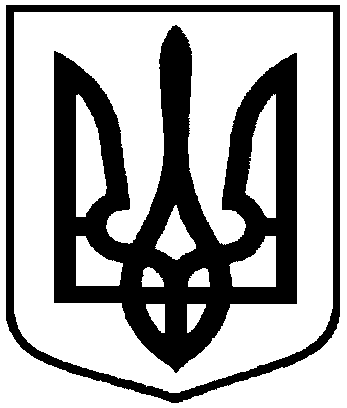 від  13 травня 2020 року № 6737 -МРм. СумиПро хід виконання міської цільової програми «Соціальні служби готові прийти на допомогу на 2019 – 2021 роки», затвердженої рішенням Сумської міської ради від 19 грудня 2018 року № 4328-МР, за 2019 рікСумський міський голова                                                                             О.М. Лисенко